Рекомендации родителям:Принимать ребёнка таким, какой он есть, и любить его.Обнимать ребёнка не менее 4 , а лучше по 8 раз в день.Выражать недовольство отдельными действиями ребёнка, но не ребёнком в целом.Верить в то лучшее, что есть в ребёнке, и всегда поддерживать егоНаказание не должно вредить здоровью  - ни физическому, ни психическому.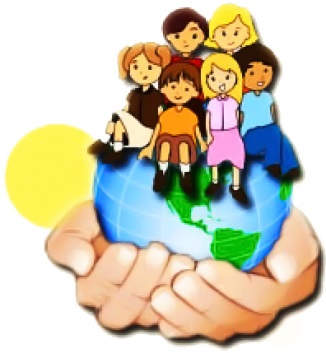 Наказывая ребёнка, лучше лишить его хорошего, чем сделать ему плохо.За один раз может быть одно наказание. Наказан – прощён.Если ребёнок своим поведением вызывает у вас отрицательные эмоции – сообщайте ему об этом.Не требуйте от ребёнка невозможного или трудновыполнимого.ЛЮБИТЕ СВОЕГО РЕБЁНКА!Как у всех других людей,
Есть права у малышей,
Мысли есть свои и взгляды,
Это взрослым помнить надо.
Детям с самого рождения
Требуется уваженье.
Крохи без него страдают 
И безудержно рыдают.Дети требуют внимания,Состраданья, пониманья,Бесконечного прощенья,За плохое поведенье.Нужно с детьми играть,Нужно сказки им читать,С ними нужно говорить,Чтобы им мудрее быть.И запомним заодноБить детей запрещено,Это просто преступленье,Это над детьми глумленье.
Целовать их нужно чаще, 
И подольше и послаще, 
Чтобы глазки их сверкали,
Чтобы ранки заживали.

Чтобы взрослым не грубили 
И ответственными были,
Чтобы добрыми росли,
Им нужна гора любви!Муниципальное автономное дошкольное образовательное учреждение «Детский сад №3»«Основные права ребёнка и способы их защиты»(Всероссийский день  правовой помощи детям)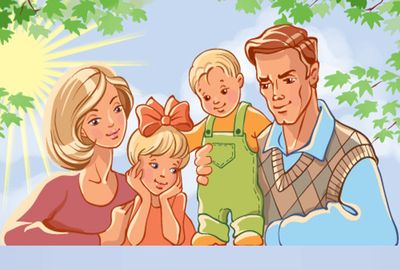 Г. Березники, 2022г.Права ребенка – это свод прав детей, зафиксированных в международных документах по правам ребёнка, которые нашли свое отраженные в нормативных правовых актах Российской Федерации.Организация Объединенных Наций во Всеобщей декларации прав человека провозгласила, что дети имеют право на особую защиту, заботу и помощь. Ребенок, ввиду его физической и умственной незрелости, нуждается в специальной охране и заботе, включая надлежащую правовую защиту, как до, так и после рождения. (Декларация прав ребенка, 1959). Согласно Конвенции о правах ребёнка от   1989 г. ребенком является каждое человеческое существо до достижения 18-летнего возраста. Все дети, родившиеся в браке или вне брака, должны пользоваться одинаковой социальной защитой.В Российской Федерации основные права ребенка закреплены в следующих нормативных правовых актах:- Конституция Российской Федерации; - Семейный кодекс Российской Федерации;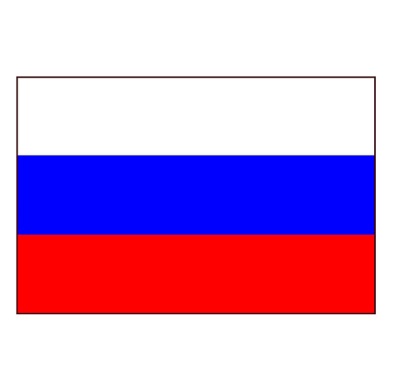  - ФЗ «О дополнительных гарантиях по социальной поддержке детей-сирот и детей, оставшихся без попечения родителей»;- ФЗ «Об основных гарантиях прав ребенка в Российской Федерации»;- ФЗ «Об основах системы профилактики безнадзорности и правонарушений несовершеннолетних»;-ФЗ «О защите детей от информации, причиняющей вред их здоровью и развитию»;- ФЗ «Об основах охраны здоровья граждан в Российской Федерации»;- ФЗ «О бесплатной юридической помощи в Российской Федерации»;- ФЗ «Об образовании в Российской Федерации» и т.д.Российская Федерация признает, что детство является важным этапом жизни человека, и на приоритетном уровне государственной политики стоят интересы детей.Основные права ребенка:Право на жизнь;Право на имя и гражданство;Право на семью;Право на бесплатную медицинскую помощь;Право на защиту от насилия и жестокости;Право на свободу совести и религиозных убеждений;Право на труд;Право на отдых и досуг;Право на защиту жизни и здоровья;Право на образование;Право на отсутствие рабства;Право на жилище;Право на свободу слова;Право на получение информации;Право пользоваться достижениями культуры;Право участвовать в научно-техническом, художественном творчестве.